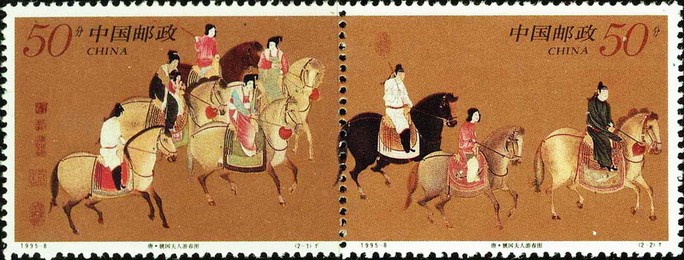 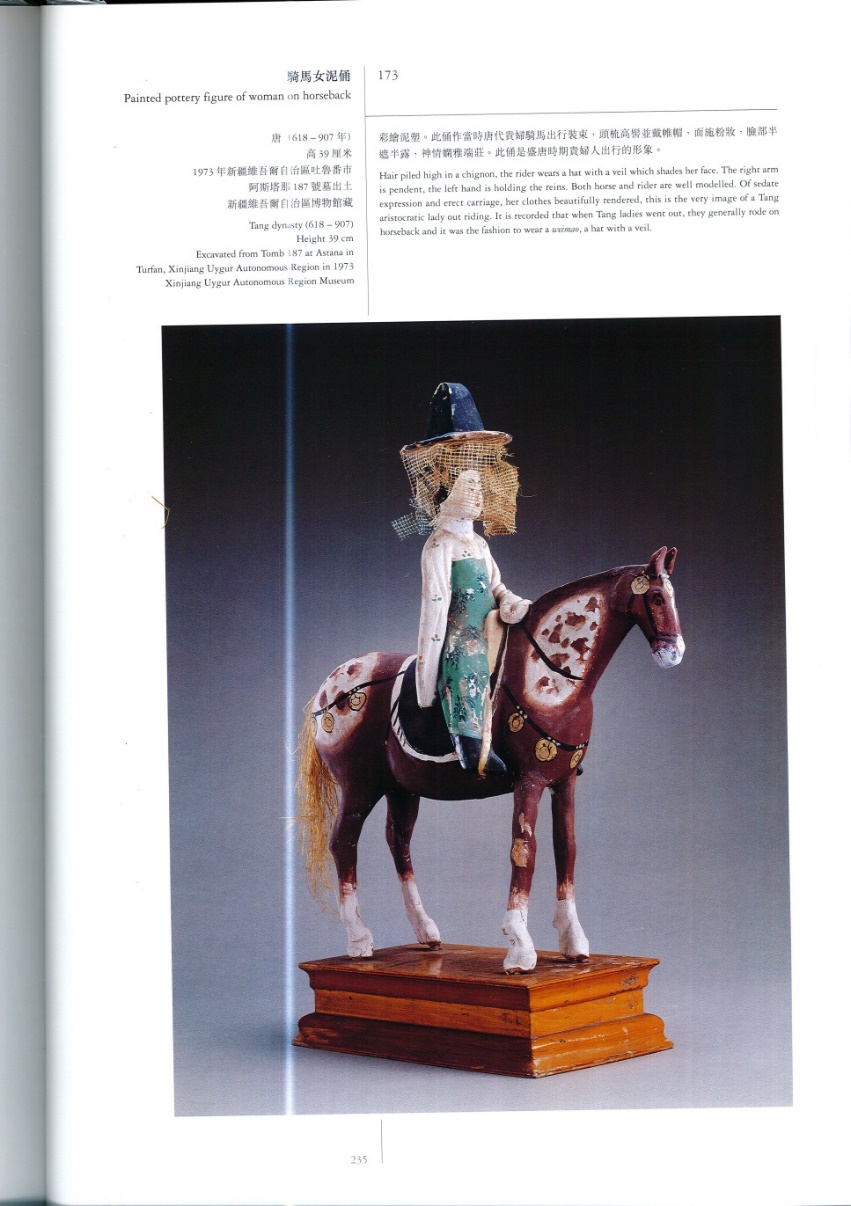 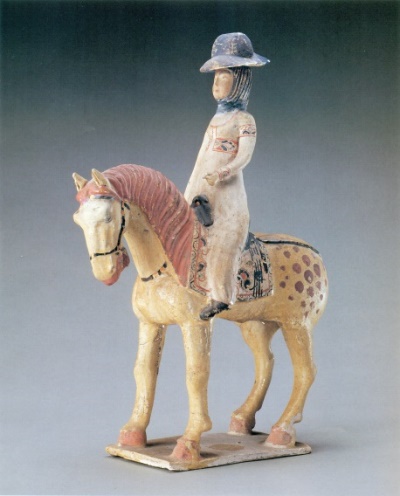 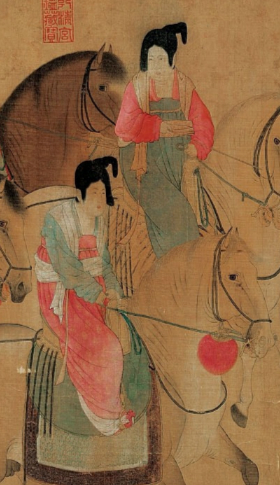 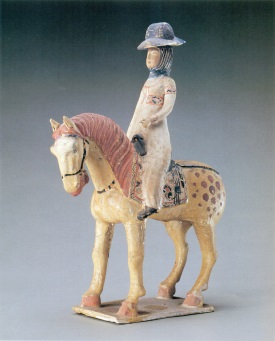 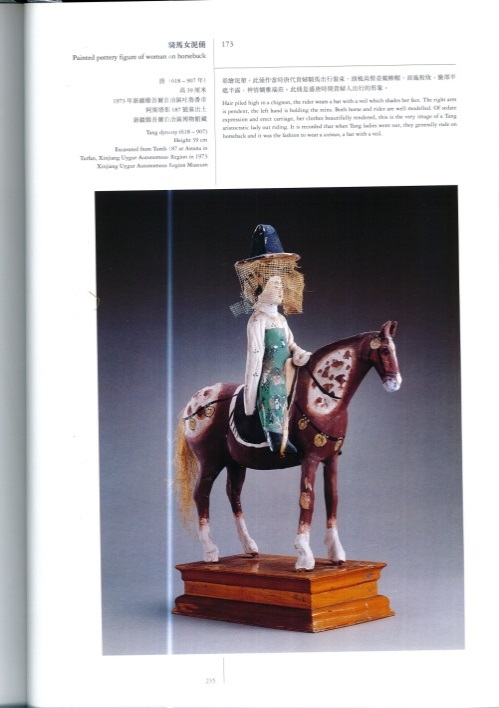 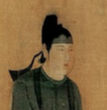 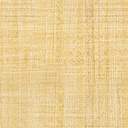 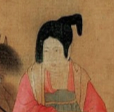 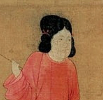 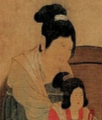 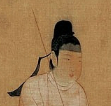 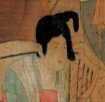 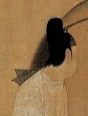 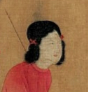 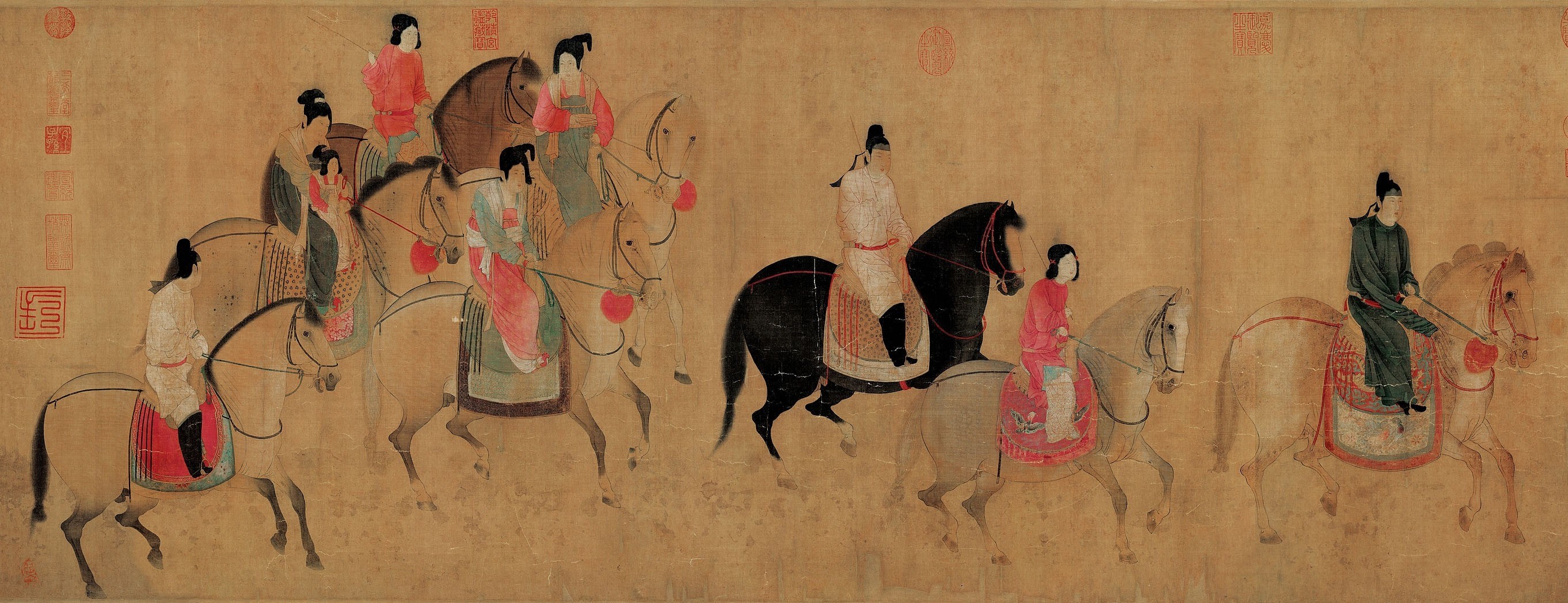 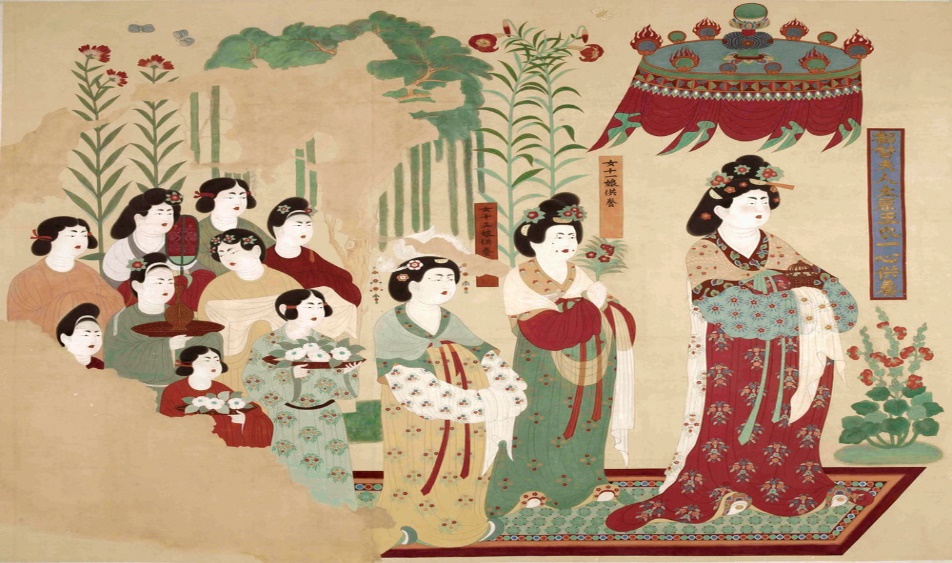 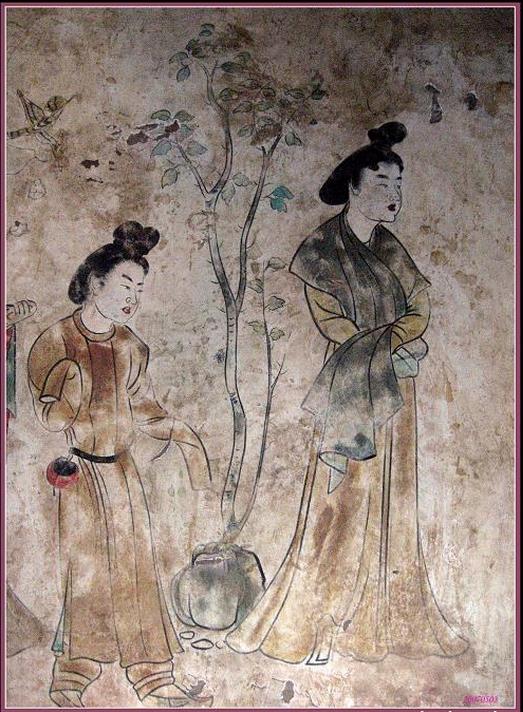 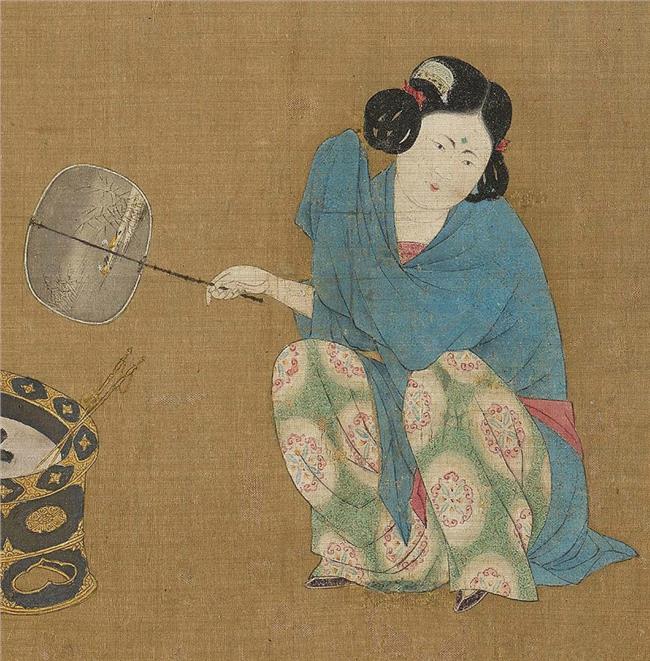 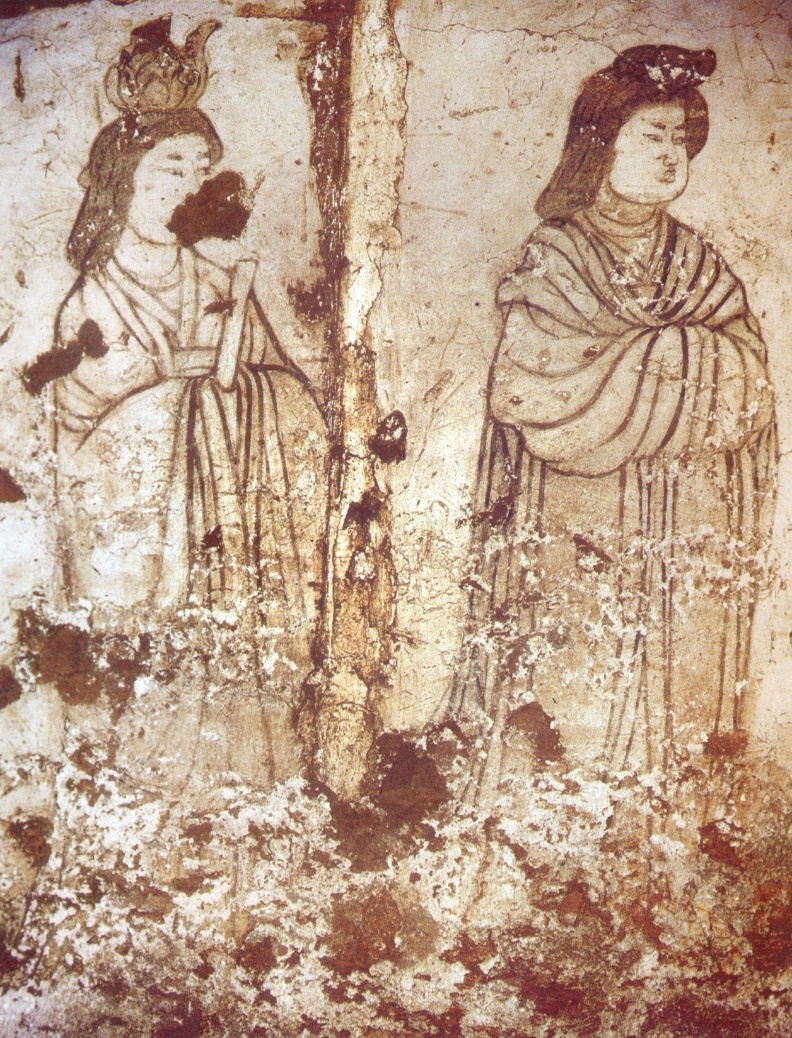 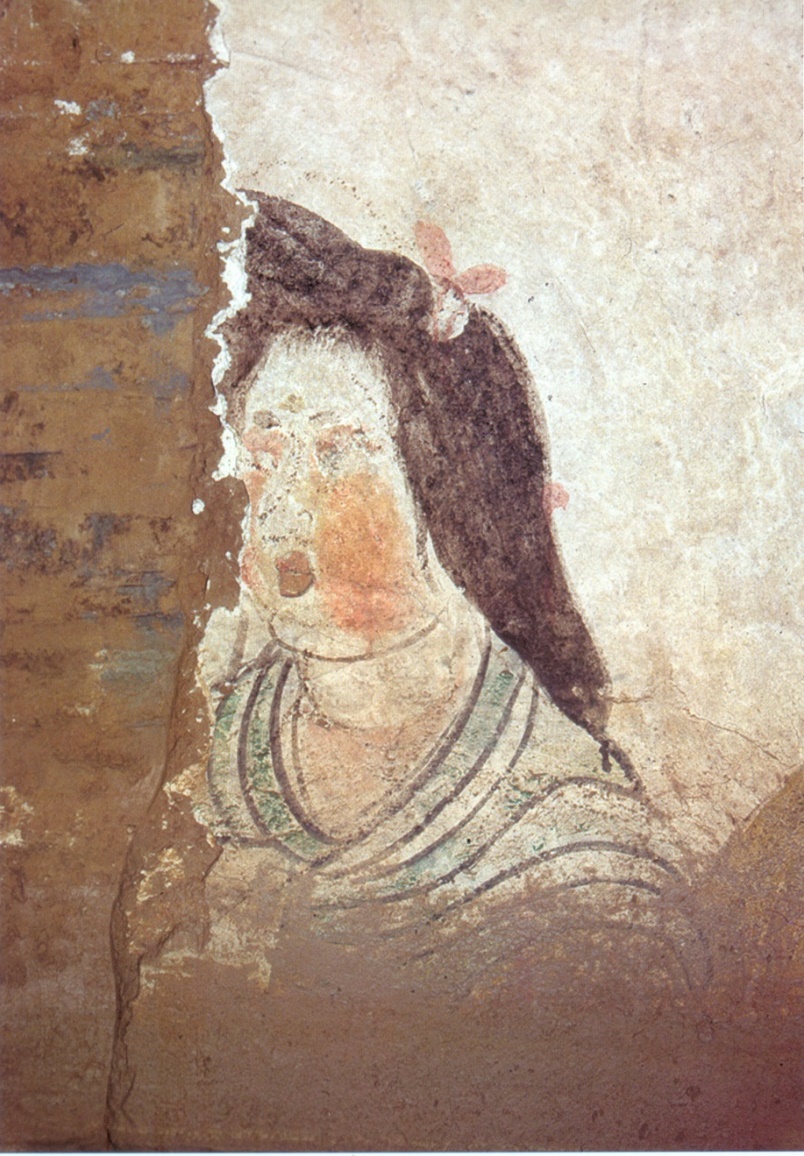 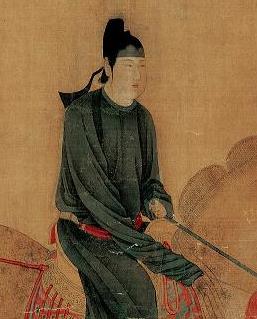 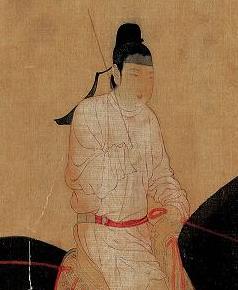 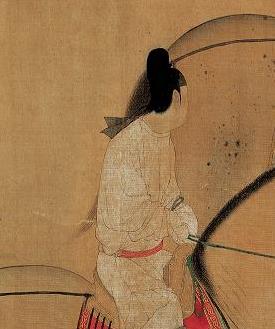 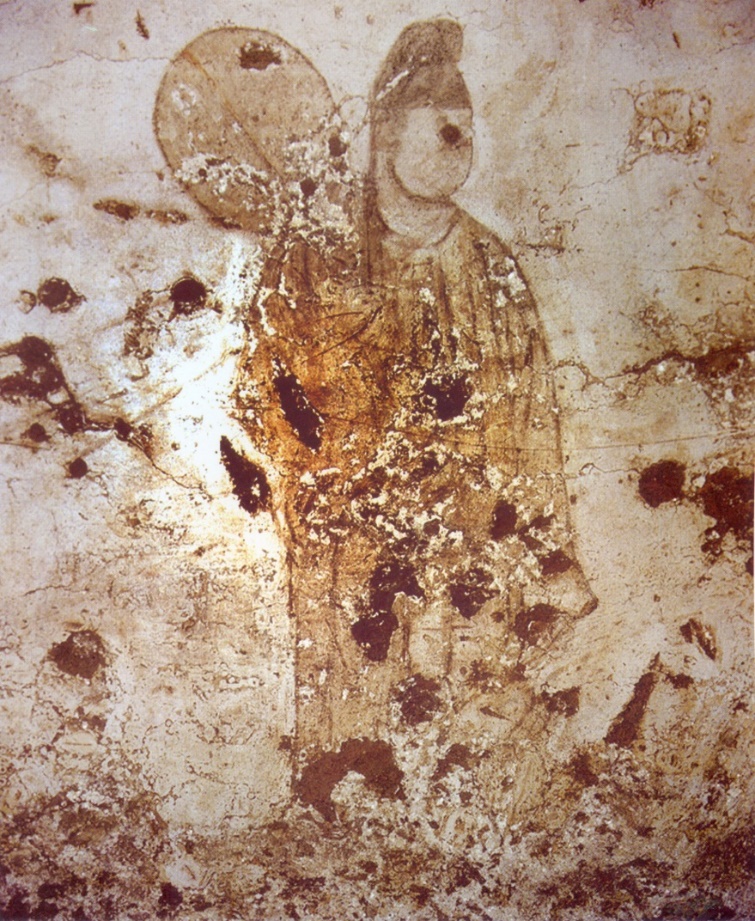 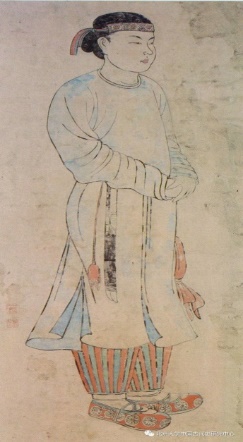 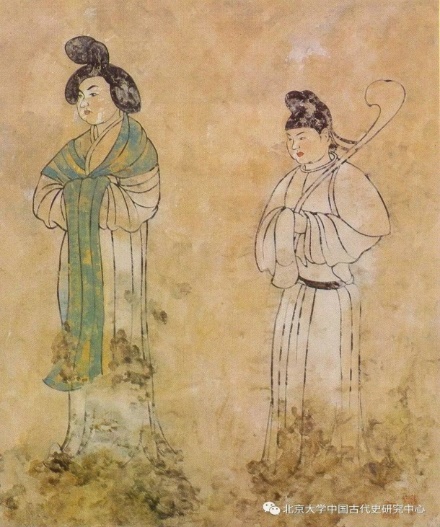 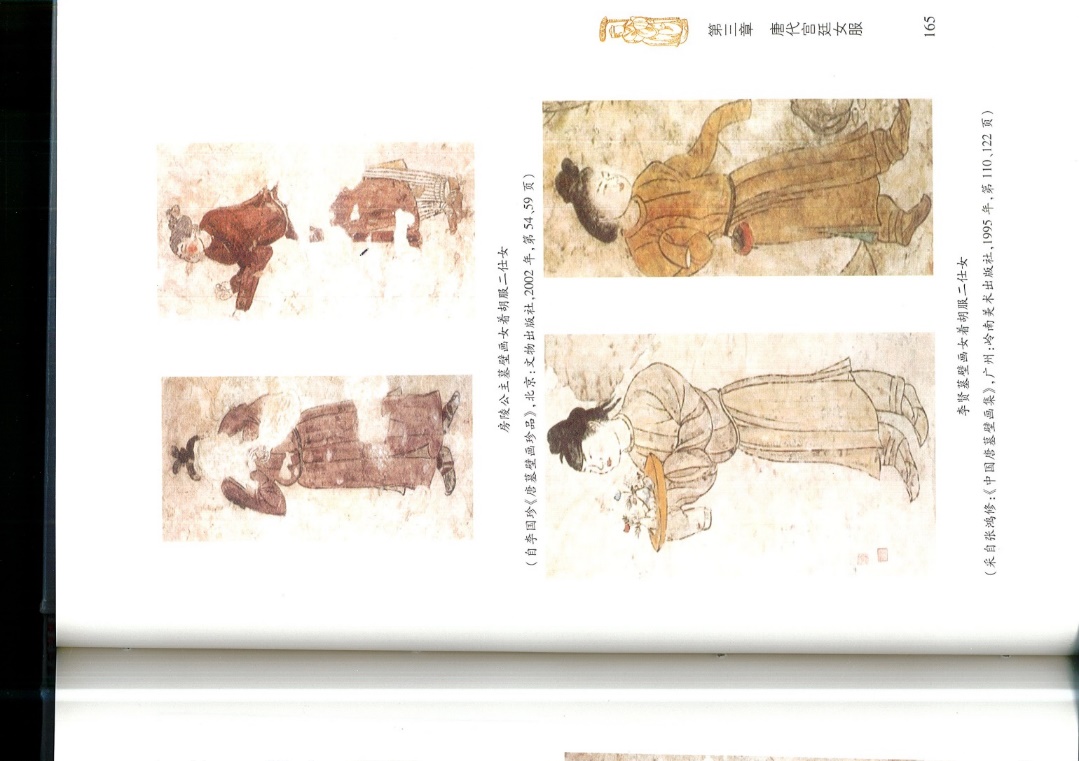 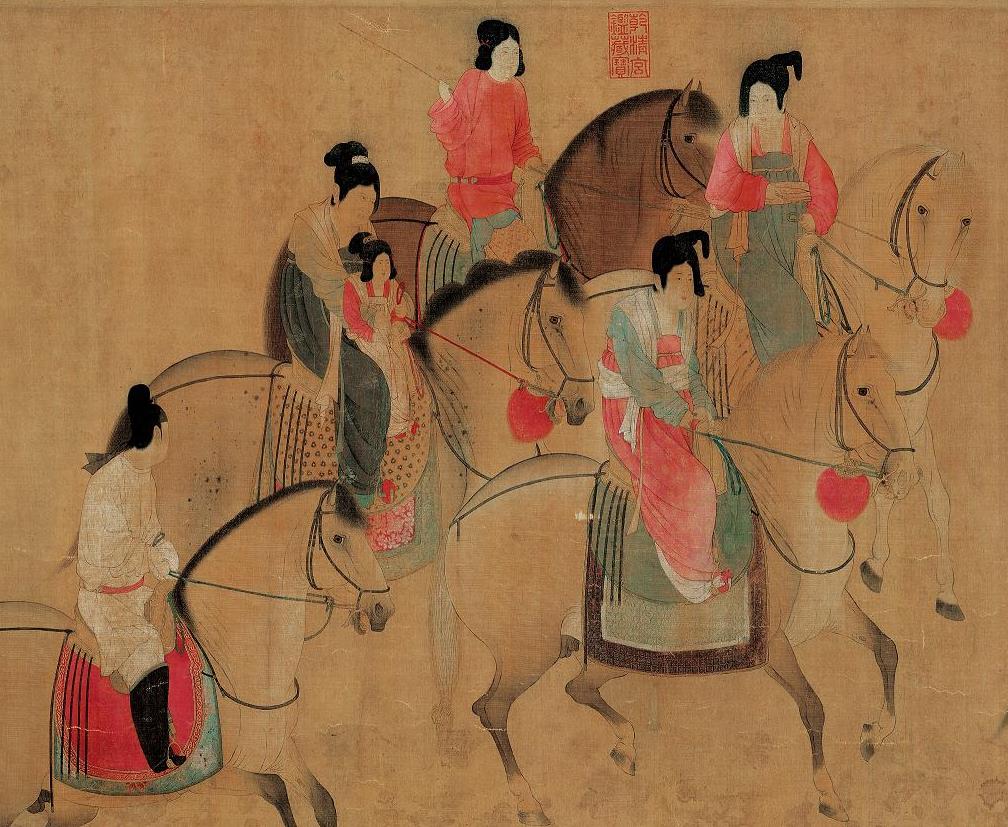 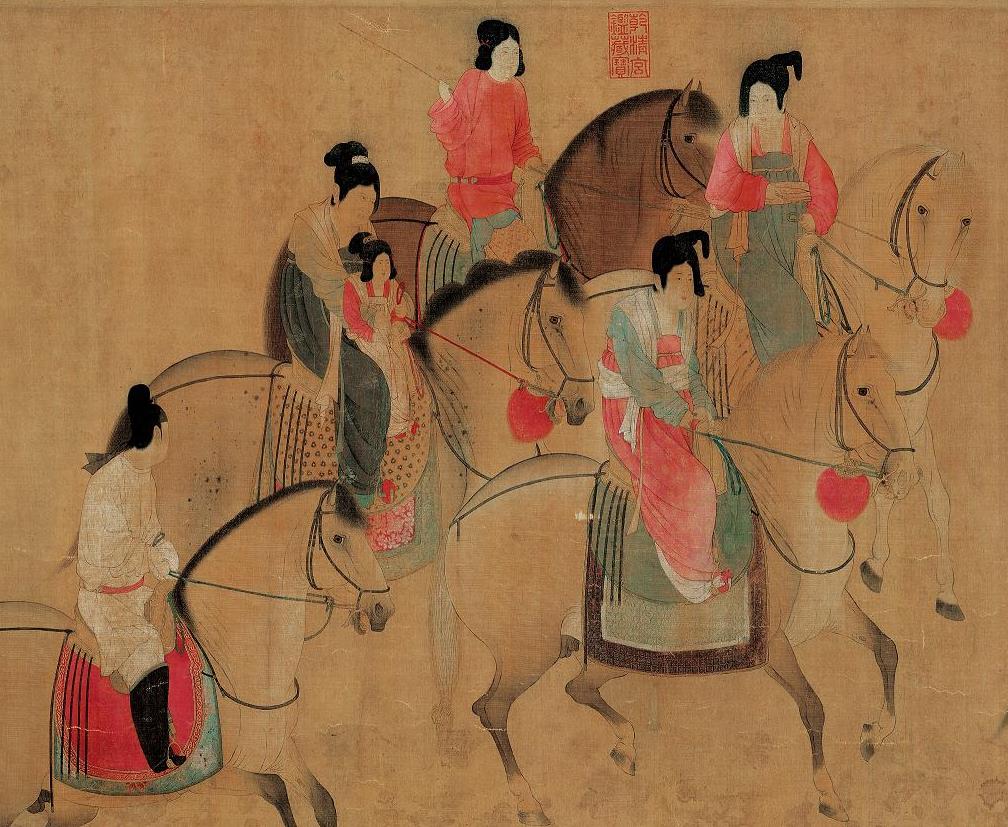 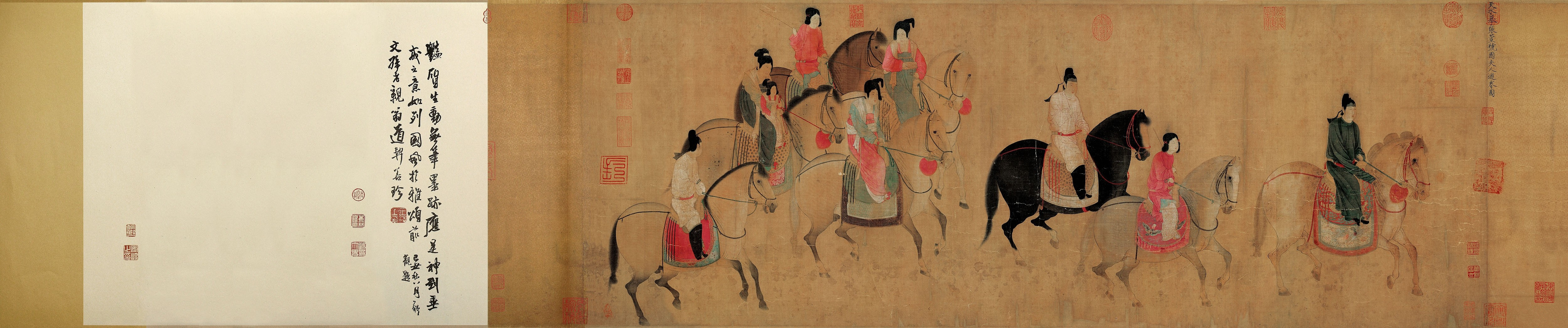 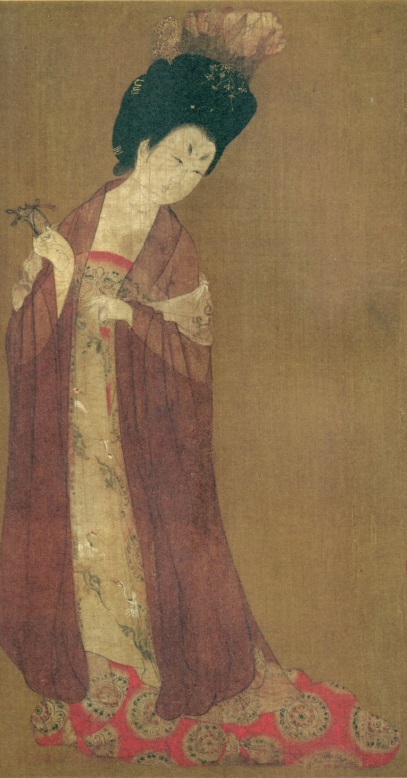 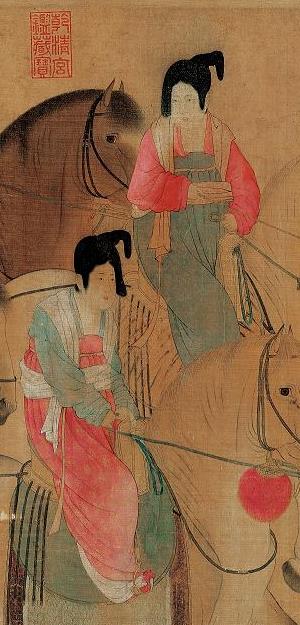 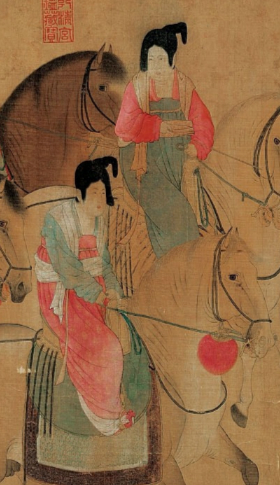 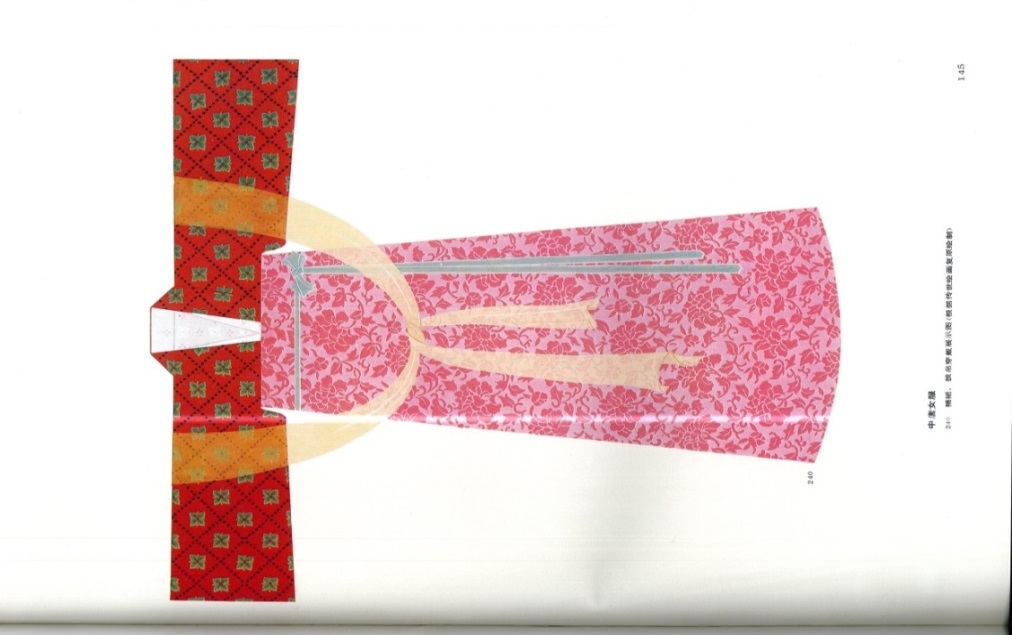 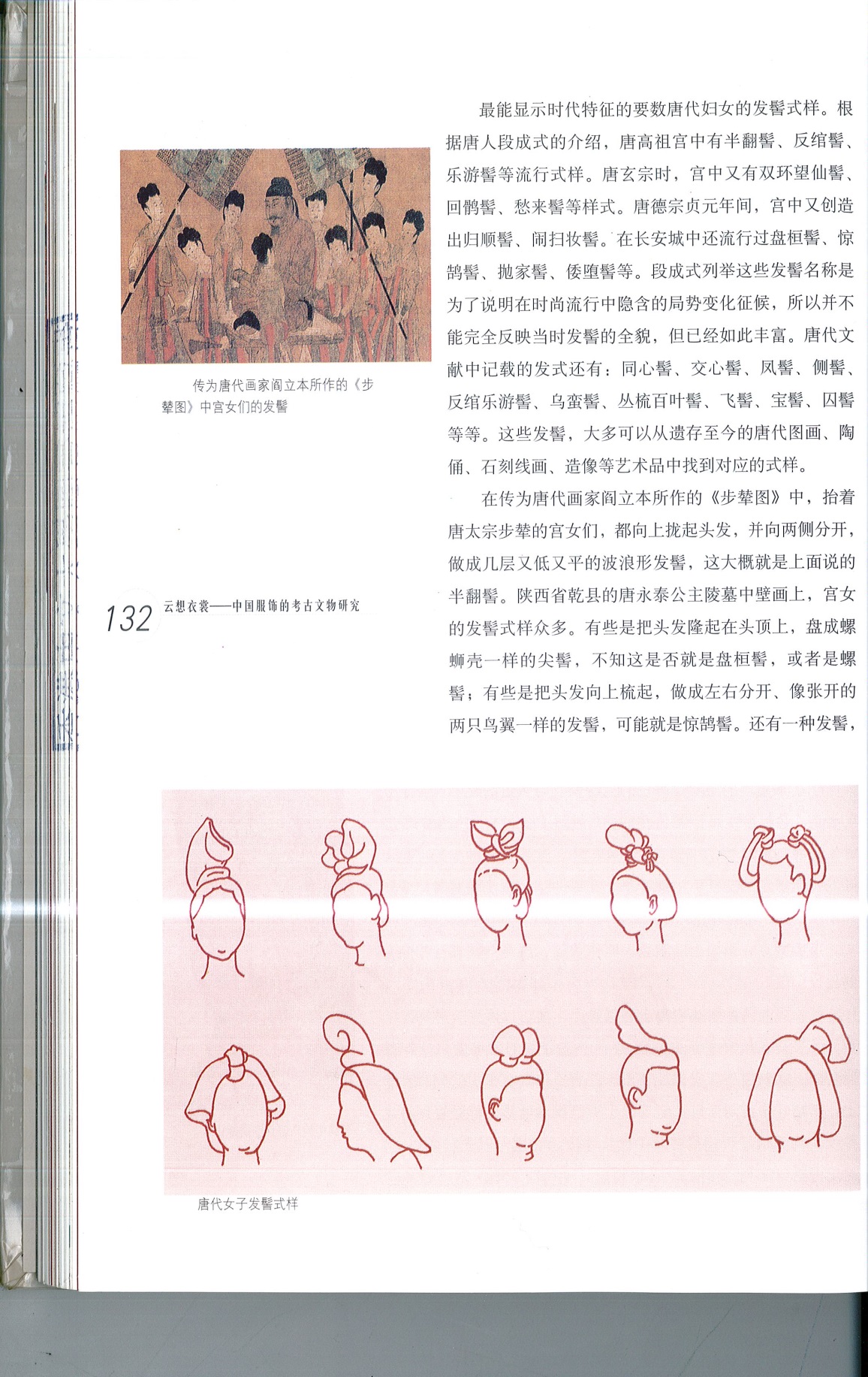 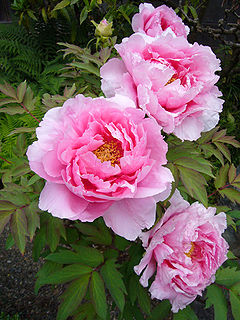 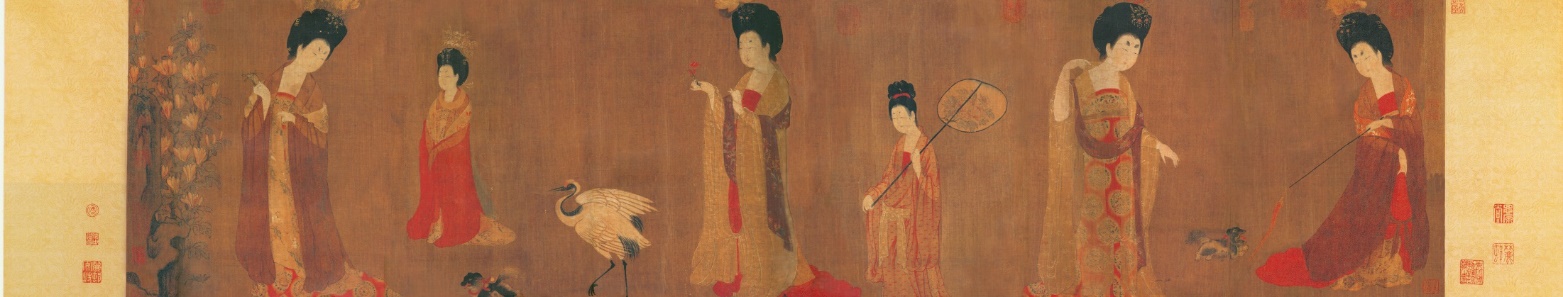 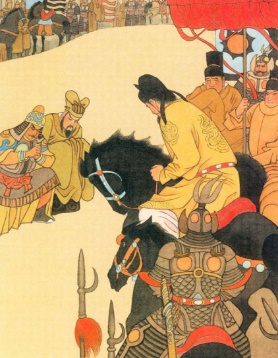 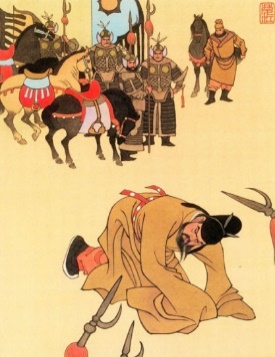 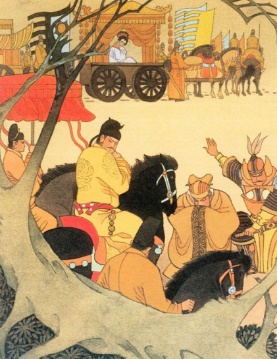 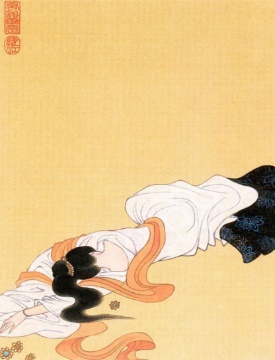 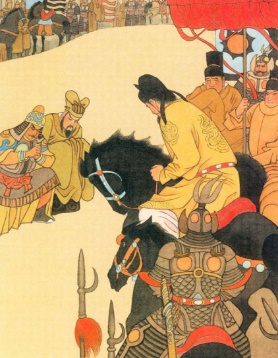 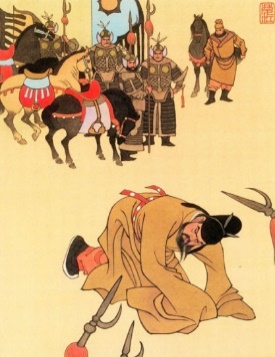 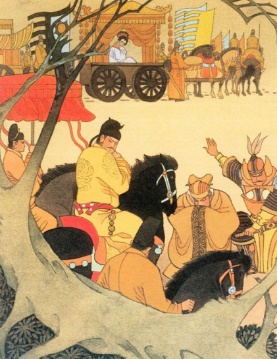 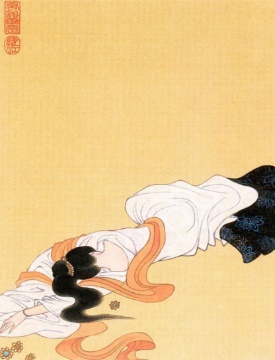 楊玉環貴妃父親楊玄琰太尉、齊國公母親涼國夫人叔父楊玄珪光祿卿堂兄楊銛鴻臚卿堂兄楊錡娶武惠妃女兒太華公主楊玉環的身世問題對策1. 無父無母，自小寄養在叔父家中，而叔父也只是在遠離京師的河南當一個小官員，即使已經去世的父親楊琰，也是在四川的蜀州當小官。這個背景，不夠顯赫。1. 可以在祖先的履歷多做文章，說曾當過金州刺史、梁郡通守等地方大官員。這可以使楊玉環看起來還算名臣之後，身份自然提升了。2. 已是壽王李瑁的妃子，李瑁正是唐玄宗的其中一個兒子。2. 這個問題比較致命，父親如何可以娶兒子的媳婦兒？這不就是亂倫嗎？雖說唐朝的人對此並不執著（胡化的結果？），但仍需要做一些工夫，讓事情好看一點。於是，便出現楊玉環離開壽王府，成為女道士（號「太真」）。既然楊氏已經與壽王脫離關係，便可再被召入玄宗的後宮了。年份事件開元二十四年（736）武惠妃逝世，而楊家開始因為楊玉環得寵而榮耀。開元二十七年（739）管理四川軍區的劍南節度使是章仇兼瓊，希望打通京師的人脈關係，於是便想到透過楊釗這位楊玉環的遠房親戚（楊釗是堂兄）去進行賄賂遊說工作。章仇兼瓊派楊釗入長安進貢。楊釗攜帶了過百萬的四川名貴貨物，到京師後，便去探訪楊家，一一送禮。這時虢國夫人剛剛新寡，楊釗給她的財物特別多，二人「宣淫不止」（《新唐書》）。收了這麼多禮物，楊家遂向李林甫推薦了章仇兼瓊和楊釗，結果章仇兼瓊當了戶部尚書，而楊釗先是當了唐玄宗的私人財務顧問。由於甚得皇帝的寵信，他很快便升為朝廷內的監察御史，專責彈劾失職官員，相當有權力。天寶九年（750）楊釗請求皇帝賜名，得「國忠」二字，從此名為楊國忠。天寶十年（751）自領劍南節度使，遙控四川軍區。天寶十一年（752）李林甫死，楊國忠繼任為唐玄宗的宰相，權力達到頂峰。楊國忠，本名楊釗。開元年間，楊釗只是四川軍區內的一個管賬文官，他的聲名不好，被評為不學無術、飲酒賭博、行為不端等等，更被傳是武則天男寵張易之的外甥。凡此種種，均使他難以涉足長安京師的政治圈。